ГБОУ Гимназия № 1505Дипломная работа на тему «Основные тенденции современного фотоискусства»	                                                                   Автор: ученица 10 класса «А»Кубалова МарияРуководитель: Малиновская М.В.Москва2015-2016Оглавление.	Введение………………………………………………………………………3Глава 1. История профессиональной фотографии…………………………5§1.1 Развитие технической стороны………………………………………...5§1.2. Развитие фотографии как искусства…………………………………..8§1.3. Фотографы-профессионалы ………………………………………….10Глава 2. Тенденции современной фотографии……………………………19§2.1. Основные тенденции…………………………………………………..19§2.2. База. Фотографы………………………………………………………19Глава 3. Опрос……………………………………………………………….21§3.1. Составление опроса………………………………………………...…21§3.2. Анализ результата опроса……………………………………………23§3.3. Анализ интервью фотографов…………………………………….…26Заключение………………………………………………………………… 29Список литературы…………………………………………………………31Приложения……………………………………………………(другой файл)ВведениеНа сегодняшний день фотоискусство стало неотъемлемой частью нашей повседневной жизни. Каждый день человек делает множество фотографий по всему миру. Это помогает ему выражать свои мысли и эмоции. Фотография – наиболее развивающееся направление в современном искусстве, имеющее множество жанров и стилей. Фотография, как искусство, стала свидетельницей эволюции камер – от изначальной камеры-обскуры до цифровой.  Изображение может говорить на всех языках, понятных не только фотографам, но и зрителям. Просматривая старые и современные фотографии, понимаешь, что фотография – это искусство, а не просто «замораживание» момента.Актуальность темы:  Современное искусство очень многогранно, поэтому не всегда понятно. Все чаще фотографы предпочитают натуральным цветам черно-белый фильтр и сепию, старят фотографии, используя опять же разные фильтры. У меня возник вопрос «зачем»? Почему появилась такая странная тенденция? Ведь ранее люди наоборот искали возможность сделать фото цветным. Так почему же сейчас мы видим все чаще черно-белое фото? На данные вопросы я собираюсь ответить в своем исследовании.Цель исследования: Выявление характерных признаков современного фотоискусства и причины их возникновения. Задачи исследования: Найти определение фотоискусствуУзнать историю фотографииПроанализировать работы фотохудожниковВыявить основные тенденцииНайти литературуСоставить и провести опросыПроанализировать результат и проверить выявленные тенденцииОпределить причины появления данных тенденцийСделать выводОписание источников.  Для работы над темой своего диплома я преимущественно использовала интернет-источники. Причиной этого стал тот факт, что на сегодняшний день практически не существует книг, посвященных анализу развития фотографии и ее тенденций. Однако есть немало публикаций, содержащих в себе материалы с фотовыставок. В частности, мы используем сборники, изданные по итогам Фотобиеннале 2014 года. Также  были использованы снимки, входящие в книгу Денниса Хоппера. В качестве дополнительной информации для диплома были взяты фотографы и их работы с посещенных выставок. Одна из них – «Большой стиль» - была проведена в Центре Фотографии Братьев Люмьер. На данной экспозиции были представлены работы Наума Грановского. На второй выставке – необычные фотографии современного польского фотохудожника Кацпера Ковальски.  В музее Современной Фотографии мы познакомились с серией фотографий Михаила Алексеева «Тоскана вне времени». Кроме того, там же была представлена коллекция фотографий второй половины 19 века, посвященная Риму. Материалы со всех перечисленных выставок были использованы при работе над дипломом.Глава 1. История профессиональной фотографии.«Фотография» в переводе с греческого языка – светопись; получение и сохранение изображения при помощи светочувствительного материала или светочувствительной матрице в фотокамере; (а также область науки, культуры и техники. В более широком смысле – это искусство получения фотоснимков, где основной творческий процесс заключается в поиске композиции.) Выбор освещения, момента фотоснимка зависит от умений и навыков фотографа, а также определяется его предпочтениями, что характерно для всех видов искусства.Фотография наших дней – это и область науки о ней самой, метод документации, различные виды прикладной деятельности.Параграф 1.1. Развитие технической стороны.Принцип действия фотографии основан на получении изображений и фиксирования их с помощью химических и физических процессов, получаемых с помощью электромагнитных волн, излучаемых или отраженных.Люди давно стремились найти способ получения изображений, который бы не требовал долгого и утомительного труда художника. Еще в глубокой древности изображения получали с помощью отраженного от предметов света и использовали для живописи. Метод, названный позже ортоскопической фотографией , не требовал серьезных оптических приспособлений, поэтому тогда использовались небольшие отверстия. Изображения проецировались на противоположных от этих отверстий поверхности. Метод вскоре был усовершенствован – в небольшие отверстия стали помещать оптические приборы. Это и стало основой для создания камеры – обскуры. Изображение проецировалось на ее заднюю стенку и перерисовывалось по контуру художником.Далее встала цель механизировать процесс рисования полностью, т.е. не просто фокусировать «световой рисунок» в камере-обскуре, но и закреплять его на плоскости химическим путем. Однако, если в оптике предпосылки для изобретения светописи сложились много веков назад, то в химии они стали возможными только в 18 веке, когда химия как наука достигла достаточного развития.Одним из наиболее важных вкладов в создание условий для изобретения способа превращения оптического изображения в химический процесс стало открытие русского химика А.П. Бестужева-Рюмина и немецкого анатома И.Г. Шульце. Они установили влияние температуры на поглощение и излучения света и доказали, что понижение температуры увеличивает поглощение, а повышение увеличивает излучение света.Целенаправленную работу по химическому закреплению светового изображения в камере-обскуре ученые разных стран начали только недавно. Наилучших результатов добились известные теперь всему миру французы Жозеф Нисефор Ньепс, Луи-Жак Манде Дагер и англичанин Вильям Фокс Генри Тальбот. Именно их и принято считать изобретателями фотографии.В России же практическое применение светописи началось буквально в первые месяцы после обнародования принципов фотографии. Русские ученые проявили не только живой интерес к факту открытия фотографических процессов, но и приняли плодотворное участие в их изучении и усовершенствовании.Значительный вклад в достижение фототехники внесли такие ученые, как французы А. Физо, А. Клоде, венгр Й. Петцваль, русский А. Греков, американец С. Морзе и многие другие…Изображение на серебряной пластинке стоило дорого, изготавливалось в одном экземпляре и рассматривать его из-за блеска было очень затруднительно. Но уже в конце 40-х годов 19 века Ньепс де Сен-Виктор заменил негативную подложку из бумаги стеклом, покрытым слоем крахмального клейстера (или яичного белка). В 1851 году англичанин С. Арчер покрыл стекло коллодионом. Позитивы стали печатать на альбуминной бумаге. Теперь фотографии можно было размножать. Еще через два десятилетия Ричард Меддокс предложил съемку на сухих броможелатиновых пластинках. Именно такое усовершенствование сделало фотографию родственной современной. В 1904 году появились первые пластинки для цветной фотографии.В 1852 году начал использоваться метод, названный мокрым коллодионным процессом. Применение данного процесса сильно повысило светочувствительность и позволило получать высококачественные изображения. Мокрый коллодионный процесс используется и по сей день в некоторых специальных облостях как полиграфия, например. У данного метода было множество преимуществ: высокая чувствительность, использование стеклянной подложки сильно облегчило печать с негатива, хорошее качество изображения.В самом конце 19 – начале 20 века Д. Истмен создал модель протативного фотоаппарата и открыл пункты по обработке фотопленки и печати фотографий по всему миру. Первый фотоаппарат “Кодак”, появившийся в 1888 году, был простой камерой, вмещавший роик бумаги на сто снимков. Позднее, в 1900 году Истмен создал более простую камеру. Стоила она дешево и посе использования пленки отправлялась на завод изготовителя для проявления и печати. Такими камерами пользовались миллионы фотографов-любителей.  Постепенно фотография приобрела привычный нам вид. Уже в ХХ веке снимок делался с помощью фотоаппарата. Внутрь устройства вставлялась пленка, и после проявки можно было перенести снимки на фотобумагу. История фотографии  ХХ  века развивалась не слишком стремительно. Теперь, в первую очередь совершенствовались камеры, а не сама фотография. Исключением можно считать только самое начало ХХ века, когда была изобретена возможность создания современных фотографий.Пионер цветной фотографии в России - Сергей Михайлович Прокудин-Горский, русский фотограф, химик, изобретатель, издатель, педагог и общественный деятель, член Императорского Русского географического, Императорского Русского технического и Русского фотографического обществ. Он внёс значительный вклад в развитие фотографии и кинематографии. Стал создателем «Коллекции достопримечательностей Российской империи». В 1902 году Прокудин-Горский сделал первое сообщение о способе получения цветных фотографий. В 1903 он опубликовал брошюру «Изохроматическое фотографирование ручными фотоаппаратами». С 1906 по 1909 год Прокудин-Горский издавал журнал «Фотограф-любитель». В каждом номере журнала помещались полиграфические отпечатки цветных снимков. В 1908 году фотограф посетил Ясную Поляну, где  сделал цветной портрет Л.Н. Толстого.Параграф 1. 2. Развитие фотографии как искусства.На сегодняшний день мы можем уверенно назвать фотографию искусством, стоящим на ряду с живописью, кинематографом и театром, фотографа – художником, который может выразить свое отношение к окружающему миру и происходящему в нем через цвет, свет и момент съемки. Ранее же, на начальной стадии развития фотографии, на протяжении нескольких десятилетий стоял вопрос: “Может ли фотография восприниматься как искусство, или же это просто изображение, передающее информацию об окружающем нас мире?”Появление первых фотографических отпечатков не воспринималась всерьез. В первые годы после изобретения фотография не имела никакой ценности и являлась лишь хобби небольшого круга людей.В 19 веке существовало мнение, что искусство – это только то, что создано рукотворно, соответственно фотография никак не могла претендовать на статус искусства, и по-прежнему оставалась безделушкой в глазах общества.Фотография рассматривалась критиками того времени только как механическая копия реальности. Стоял вопрос: “Является ли фотография лишь прикладным умением, где основную роль играет техника, а не фотограф или это все же искусство?” Фотография долгое время не могла уйти из «тени» живописи. Но развитию фотографии как самостоятельного искусства  во многом поспособствовали регулярные выставки,  на которых на ряду с простыми кадрами, зритель мог увидеть интересные фото, заслуживающие звания «художественного произведения». Одной из самых первых таких международных выставок была галерея фотографии под названием «291», открывшаяся в 1905 году в Нью-Йорке Альфредом Стиглицом. Это была та из немногих выставок, где имена известных художников стояли в одном ряду с фотографами.С началом 20-3-х годов в фотоискусстве начинается новый период, а именно – непосредственно связанный с массовым выпуском журналов и газет. Фотография меняется (меняет свой стиль) в пользу репортажной и документальной съемок. Появилось новое поколение фотографов, которые с помощью репортажной съемки ежедневно напечатлевали историю своей страны и всего мира. В этот период в фотографии  тесно соединились между собой художественная выразительность и социальная составляющая. Фотография становится чем-то по типу исторической правды, отображением каждодневных событий. Именно в 20-30-е годы начали появляться общества фотохудожников, стремящихся превратить фотографию в самостоятельный вид искусства.В России в это время процессы, происходящие с фотографией, фактически заморожены. Талантливые советские фотохудожники вынуждены были заниматься только соцреалистическими фоторепортажами. В годы Второй мировой войны из них побывали на фронтах и сумели запечатлеть на пленку памятные памятные моменты великой победы.В 60-70-е годы снимки уже стали рассматривать как самостоятельные художественные произведения. Это время фотореализма и смелых экспериментов над фотографией и с различными фотографическими технологиями. Начиная с этого периода времени все направления фотографии, наконец, получили право на то, чтобы быть представленными публике в качестве самодостаточной художественной ценности в искусстве. Появляются новые жанры, в которых ключевым моментом становится авторский замысел. Известные фотографы того времени в своих работах стали затрагивать такие темы, как социальное неравенство, нищета, эксплуатация детского труда и другие. Очередному перевороту в фотоискусстве мы обязаны переходу с пленочных на цифровые фотоаппараты. С появлением цифровых фотоаппаратов, компьютеров, графических редакторов и всякой техники фотографы получили возможность преобразовывать свои снимки таким образом, чтобы зритель смог познакомиться с творческим видением автора фотографии, с его взглядом на те или иные вещи и лучше понять изображение. И хотя сейчас фотография стала массовым явлением, для фотографа по-прежнему важны избирательность и наличие собственного мнения и видения, позволяющие ему делать интересные снимки.Несмотря на то, что с помощью цифровой камеры можно сделать множество снимков, не каждый из них потом может быть отнесен к разряду художественных. Современный художник выражает своей видение мира посредством ракурса, игры тени и света, правильного выбора момента и других приемов. Таким образов, на сегодняшний день в центре события все также находится фотограф, а не техника. Ведь только человек способен принести частичку себя в свои работы, чтобы снимок стал «индивидуальным»  и смог раскрыть талант самого фотохудожника. Параграф 1.3. Фотографы-профессионалы. Сегодня фотография, а соответственно и специализация фотографов, разделена на разные категории, варьирующиеся от моды и интерьеров, до дикой природы и путешествий.  Рассмотрим наиболее популярных фотографов-профессионалов, работающих в разных жанрах, но при этом имеющих одинаково прекрасные и удивительные фото.Один из таких фотографов – Теренс Донован, являющийся легендарной фигурой в мире фотоиндустрии. Он известен своими фотографиями, отображающими мир моды в 60-х годах. Теренс коренным образом изменил подход к изображению моды. Он снял около 3000 рекламных фотографий и в 1960-х годах был довольно известной персоной, особенно после выхода фильма «Фотоувлечение» («Blow-up», 1966г.). Также Теренс был создателем знаменитого образа шпиона в серии «Шпионские драмы» («Spy Drama»). Незадолго до своей смерти Донован делал фотографии 20-ти самых знаменитых мужчин Великобритании для журнала «GQ». Один из снимков являлся автопортретом. Хотя Теренс Донован был известен в основном своими успехами в изображении моды, он также работал во многих других жанрах. По словам его друга и фотографа – Дэвида Бейли – Донован был первым, кто смог создать портер Маргарет Тэтчер, на котором она выглядит как человек, а не как политик. Фотографии Теренса отличаются от современных глянцевых портретов, они, прежде всего, олицетворяют процессы, которые происходили в молодежной среде и волновали общество в 60-е годы прошлого столетия. Его снимки помогли развить молодежную культуру, которая ранее была скована в рамках классовой иерархии и устаревших стереотипов.Фотографом, также занимающимся в модельной индустрии, является Ричард Аведон.  Именно он отошел от традиционного понимания моделей и продемонстрировал их в естественном свете, передавая на своих снимках удивительные явления, необычную игру света и тени, черного и белого. С 1979 по 1984 год Аведон объезжает 17 штатов и 189 городов, чтобы сфотографировать 752 человека, оставив лица этих американцев навсегда в истории не только Америки, но и всего мира. Результатом пятилетних съемок стал вышедший в 1895 году альбом для фото-проекта «In The American West». В 1958 году Ричард , в взорасте 35 лет, был включен журналом «Popular Photography» в список «10 великих фотографов мира». Немало работ Аведона было опубликовано на страницах “Vogue” и “Life”.Еще одним фотохудожником, известным своими элегантными кадрами, особенно относящимися к временному периоду после Второй мировой войны, стал Ирвин Пенн. Наибольшую известность ему  принесли фотографии портреты знаменитостей, этнографические фотографии со всего мира, причудливые натюрморты и фото-эссе из путешествий. Искусство  фотографии Пенна было всегда на шаг впереди своего времени. С 1936 года он сотрудничал с журналом “Vogue” и активно использовал технику белого и серого фона.  В своей студии он соорудил ряд вертикальных угловых фонов, в которые помещал фотографируемых людей. Использование именно этой техники делает его величайшим фотографом того времени. Над проектом «Small Trades» Ирвин Пенн трудился в 1950-1951 годах в Нью-Йорке, Лондоне и Париже. Моделями для снимков становились люди разных профессий в рабочей униформе и с атрибутами, соответствующими своим профессиям, в руках. Эта серия, состоящая из 252 фотографий, стала самой большой. Также Пенн сделал портреты многих знаменитостей, среди них: Джон Дьюи, Альфред Хичкок, Аль Пачино, Марта Грэм, Марсель Дюшан, Пабло Пикассо, Сальвадор Дали, Джорджия О'Киф, У. Х. Оден, Игорь Стравинский. Все его снимки составлены с огромным вниманием к деталям. Он наполнял смыслом и идеей каждый свой кадр. По версии журнала «Popular Photography» Ирвин Пенн вошёл в список из 10 лучших фотографов современности.Ансель Адамс – фотограф, снимавший в основном дикую природу и внесший огромный вклад в развитие черно-белой фотографии. Адамс является признанным фото-классиком, получившим всемирную известность благодаря своим пейзажам. Именно он является автором нескольких эпических(?) фотографических фресок. Многие работы Ансела Адамса служат наглядным пособием по основным правилам композиции, помогающей понять взаимосвязь между объектами в кадре и вызывающие определенные эмоции. Кроме того, он мастерски владел техникой фотопечати и обработки негативов. Один из самых известных снимков Ансела — «Хребет Титон и река Снейк».  О значимости этого фото для истории говорит хотя бы тот факт, что эта фотография вошла в число 116 работ, выбранных для занесения на золотую пластинку космического корабля «Вояжер»,  который был запущен в космос,  чтоб передать другим цивилизациям информацию о природе и геологии Земли. С фотографиями Ансела Адамса связано множество любопытных историй, когда отдельные фотографы и целы группы, пробовали в точности повторить его работы, детально выясняя место откуда был сделан снимок, время и поджидая аналогичные погодные условия.  Правда — никому еще не удалось этого сделать.Фотограф, в работах которого явно выражена любовь к флоре и фауне тропических лесов – Франс Лантинг. Он много путешествует по миру. Но большая часть его фотографий сделана в Африке,  Амазонии и Антарктиде. Снимки можно увидеть на страницах таких журналов, как “National Geographic”, “Life” и “Outdoor Photographer”. Франс удостоен многих премий и званий. Он неоднократно был признан лучшим фотографом-анималистом. Кроме того, в своих работах Лантинг намерен привлечь общественное внимание к проблемам дикой природы. Он уже участвовал во многих проектах, освещающих опасности, к которым человечество подвергло мир. Именно Франсу Лантингу удалось показать зрителю редчайшие кадры животных в естественной среде. Но самый важный проект Лантинга — Life: a Journey through Time  — не про экзотику. В течение семи лет фотограф ездил по миру с одной целью: снять последовательность кадров, которые бы показали историю жизни на Земле.Совершенно необыкновенные фото пейзажей делает Гален  Роуэлл. На протяжении многих лет Гален освещал в своих работах отношения между человеком и пустыней. Его фотографии как ничто другое передавали захватывающую красоту этих знойных мест. Роуэлл стал основоположником нового вида съемки, во время которого фотограф не просто ловит удачные кадры, а буквально становится частью окружающего мира. Качество света было для него на первом месте. Оно становилось важнее любой камеры или объектива, который он решал использовать. В некоторых из его многочисленных книг («Горный свет», «Видение Галена Рауэлла» и «Внутренняя игра наружной фотографии») автор детально обсуждает то, что он назвал «динамическим пейзажем». Свет помогает человеку полностью взаимодействовать со сценой. В частности, «Горный свет» это исключительная книга, полная действительно вдохновляющих пейзажных фотографий, которую можно рекомендовать всем. В 1984 году Гален был удостоен премии Анселя Адамса за важный вклад в искусство изображения природы на своих снимках, а через восемь лет получил грант на съемки в Антарктике.  Анри Картье-Брессон, прославившийся своей способностью оставаться «невидимым» для людей, которых снимал – это фотограф, влиявший на развитие фотожурналистики в течение многих лет. В послевоенные годы Анри объездил 46 стран пяти континентов. Не раз он запечатлел на своих снимках исторические события, так были сделаны последнее фото Махатма Ганди, серии фотографий Кубинской революции гражданской войны в Китае. Картье-Брессон также известен, как отец фоторепортажа. Он всегда избегал того, что было популярно и называлось «гламуром». За умение видеть красоту в обыденном  Анри и получил международное признание. Также  Картье-Брессон организовал сообщество фотожурналистов, которое производило съемку во время отступления фашистов. В 1945 г., когда война миновала, Анри снял фильм «Возвращение», показав высокий уровень мастерства и в области кинематографии.  В 50-х гг. Картье-Брессон организовал выставку своих произведений, которая получила колоссальный успех и признание в Европе и Америке. Именно эта выставка принесла славу фотографу. Анри сотрудничал со многими крупными западными изданиями. Выставки фотографа производились в самых известных галереях мира, в т.ч. и в Лувре. В 1952 году Анри опубликовал книгу, которая в оригинале называлась «Images la sauvette». В ней были собраны 126 снимков, которые фотограф отобрал после своих поездок на запад и востокЗнаменитые фотографии, отображающие войну во Вьетнаме изнутри, были сделаны Эдди Адамсом. За время своей карьеры он освещал 13 вооруженных конфликтов. Эдди стал автором наиболее известных фотографий многих президентов США – от Никсона до Буша-младшего, также ему позировали Папа Римский, Фидель Кастро, Михаил Горбачев, Индира Ганди, а также самые знаменитые звезды шоу-бизнеса. Его работы украшали обложки модных журналов, а фоторепортажи печатались в газетах по всему миру. Но всемирную знаменитость ему принес кадр «Казнь в Сайгоне». Эту знаменитую фотографию Адамс сделал 1 февраля 1968 года. Он считал, что фотограф должен уметь манипулировать сценой, чтобы отразить истину. Известный «фотограф войны» - Феличе Беато. Первые военные репортажи Беато создает во время Крымской войны. На своих снимках он хотел передать не только сухие изображения событий, но и радость победы, напряжение, страх. К сожалению, технические возможности фотооборудования того времени не позволяли справиться с задачей до конца. Путешествие по Индии, Японии и Китаю позволили ему снять множество необыкновенных моментов в разных уголках земли и раскрыть секреты неповторимости и колорита данных стран. Именно Феличе запечатлел индийское восстание 1857 года и события второй опиумной войны. Кадры, отснятые Беато, ярко выражают его взгляд на происходящее, но при этом являются объективными. В 1871 году фотохудожник, как свидетельствует его биография, отправился в качестве официального фотографа в Корею. Созданные снимки – это, наверное, самые первые фото неведомой раньше страны и ее жителей. По фоторепортажам Феличе Беато можно было узнать много интересного о совершенно другой культуре, жителях других стран и даже континентов. Как профессионал Беато много внимания уделял качеству фотографий, четкости и смысловой наполненности изображений. Он первым начал раскрашивать готовые снимки, превращая их в цветные. Открытием фотографа стали панорамы: в этой области он добился больших успехов – панорамы получались практически без швов. Работы Феличе Беато до сих пор являются источником вдохновения для современных фотожурналистов.Анни Лейбовиц – фотограф, прославившаяся тем, что фотографирует знаменитостей; Характерные портреты принесли ей мировую славу и раскрыли ее талант фотохудожника. Именно в годы работы для журнала «Rolling Stone» Анни Лейбовиц сделала одну из самых знаменитых своих фотографий – снимок Джона Леннона и его жены Йоко Оно. Кадр был сделан 8 декабря 1980 года за несколько часов до убийства Джона Леннона. Также  Анни Лейбовиц издала фотокнигу – «Жизнь фотографа: 1990 – 2005», ставшую ее своеобразным дневником. Большинство фотографий в книге из личного архива Анни Лейбовиц: фотоснимки семьи, рождение ее дочери, путешествия. Сейчас фотостудия Анни Лейбовиц в Нью-Йорке сотрудничает со многими известными глянцевыми журналами, ее фотовыставки каждый год проходят по всему миру.Уникальные фотографии Наума Самойловича Грановского, наверное, видел каждый. Его фотография ночной Москвы, сверкающей огнями, долгие годы была одной из финальных заставок программы «Время». Грановский, пожалуй, один из самых известных советских фотографов. Он всю свою жизнь писал фото-летопись Москвы. Его фотографии отражают многообразие облика столицы за более чем полувековой период.  Лаконизм и строгий расчет  композиции отражает метод работы Грановского, для которого не существовало мелочей и который для своих снимков составлял «точно разработанный план-сценарий». Наум Грановский участник  крупнейших фотовыставок 1955, 1958, 1973, 1984 гг. В 2010 г. В Фотогалерее им. Бр.Люмьер прошла юбилейная выставка, посвященная 100-летию  автора.Филипп Халсман – фотограф-портретист. Его фото значительно отличались от фотографий того времени за счет сильной резкости. Портреты публиковались во многих известных изданиях. В 1947 году Халсман сделал один из самых своих известных портретов -портрет Альберта Эйнштейна. Это фото позже, в 1966 году, использовали на почтовой марке США, а в 1999 напечатали на обложке журнала «Time», когда Эйнштейна назвали «человеком столетия». Также Филипп разработал философию отображения человека в движении. Он считал, что только так можно показать человека изнутри.В 1948 Халсман и Сальвадор Дали создали изображение «Дали Атомикус» («Dali Atomicus»), в котором запечатлены три летящие кошки, ведро вылитой воды и Дали в воздухе. Вдохновением для этой работы послужило открытие планетарной модели атома. Потребовались 28 попыток, чтобы снимок получился удачным. Многих артистов он запечатлел в воздухе. Позже в той же манере он сделал портреты в прыжке других знаменитостей, среди них семья Форда, герцог и герцогиня Виндзор, Мэрилин Монро, Мария Феликс и Ричард Никсон. В 1954 году  фотограф и великий сюрреалист выпустили сборник «Усы Дали» («Dali's Mustache»). Ещё одной выдающейся работой стал портрет Дали рядом с большим черепом, состоящим из семи обнажённых женщин. Халсман три часа расставлял моделей по эскизу. Работа была названа «Смерть в наслаждении» («In Voluptas Mors»). В 1959 году Филипп Хальсман выпустил книгу «Прыжок», которая стала классикой фотоискусств. В неё вошли 178 фотографий прыгающих знаменитостей. Необычные фотосъемки под водой проводил фотограф Дастин Хампреяй. Без единого монтажа, он делал оригинальные фотографии, за что получил премию Sony World Photography Award в 2009 году. Совмещая серфинг и фотографию, с помощью специального стеклянного бокса – собственного изобретения для подводной съемки – Дастин создал удивительную серию фотографий.Урсус Верли – художник из Швейцарии, сделавший серию фотографий на тему «хаос и порядок» и этим заработав популярность во всем мире. «Педантичные» работы очень ярко отражают его необычную приверженность к порядку, показывают его зацикливание на форме, а не на содержании. Коллекцию фото он объединил под названием «Искусство уборки» (The Art Of Clean Up)  и написал одноименную книгу.  На страницах данной книги можно увидеть совершенно различные ситуации, над которыми поработал Урсус. К примеру, на первом снимке -  обычная стоянка, заполненная автомобилями разных цветов и размеров. На второй же картинке изображен этот же паркинг, но машины на нем систематизированы по цвету и размеру. В книге также можно увидеть метаморфозы детской песочницы, макаронного супа, фруктового салата, многолюдного пикника на природе, еловой ветки и многого другого. Изучив творчество этих, а также других фотохудожников второй половины ХХ века, мы не только получили представление об искусстве фотографии, но и смогли выделить некоторые общие черты, так или иначе встречающиеся у большинства авторов. Исследование этих общих черт – в следующей главе. Глава 2. Тенденции современной фотографии.Параграф 2.1. Основные тенденции.Итак, проанализировав фотографии многих зарубежных и российских профессиональных фотографов и изучив ряд публикаций,  мы  пришли к выводу о том, что существует ряд тенденций, так или иначе проскальзывающий в работах многих фотохудожников.  Например, фото с размытым фоном очень популярны у таких современных фотографов, как  Виталий Акиншин, Владимир Аверин, Андерс Петерсен, Виктор Ершов. Данные работы составляют порядка 24% от всех фотографий, представленных в двух исследуемых сборниках фотографий, а именно в «Фотобиеннале 2014» и балтийской биеннале фотографии «Фотомания».  У многих фотохудожников, занимающихся в основном портретной съемкой, основной акцент делается на контраст света и тени. Например, такой прием используют следующие фотографы:  Владимир Аверин,  Деннис Хоппер, Юлия Короткова, Илья Луданов, Виталий Акиншин. Такие фотографии занимают 11% от общих работ. Также за последнее время появилось множество фото, в которых используется прием детализации, а именно крупное изображение предметов или частей тела. Данный прием используется всего в 4% фотографий, но встречается в работах почти всех фотографов. Основной тенденцией, по нашему мнению, стал черно-белый фильтр. Его используют в 54,3% при съемке. Большое количество профессионалов и фотолюбителей снимали и продолжают снимать монохромные фотографии. В список таких фотохудожников входят: Иван Буров, Полина Быховская, Владимир Аверин, Анри Картье-Брессон, Деннис Хоппер, Дастин Хамперияй, Феличе Беато  и многие другие. Параграф 2.2. База. Фотографы.Основой для исследования стали работы таких фотографов  как  Деннис Хоппер  - американский киноактер, режиссер, сценарист и продюсер; Анри-Картье Брессон – фотограф, нередко делающий черно-белые фото с необычных ракурсов в режиме (?) репортажной съемки; Энни Лейбовиц – современный фотохудожник, прославившаяся тем, что фотографирует знаменитостей; Филип Джонс Гриффитс – военный фотограф, также увлекающийся уличной и репортажной съемками ; Гордон Паркс – фотограф-профессионал, работающий в жанре  уличной съемки; Юрий Рост – российский журналист и фотохудожник, в работах которого чаще всего встречается черно-белые  портреты ; Андерс Петерсен -  фотограф, снимающий бесцветные портреты, преимущественно в репортажной съемке; Джессика Лэнг – американская кинозвезда, активно занимающаяся фотографией. Назвать это просто увлечением было бы несправедливо — Лэнг уже вполне можно считать профессиональным фотографом, пусть и немного старомодным. Данные фотохудожники были выбраны с помощью книги «Фотобиеннале 2014». Имена, представленные выше, чаще всего встречаются на просторах интернета.  Кроме того,  мы рассмотрели творчество наших соотечественников, работы которых понятнее нам.  Главное преимущество заключается в том, что с такими фотохудожниками можно пообщаться и задать волнующие нас вопросы. В список этих фотографов входят: Владимир Аверин, Иван Буров, Полина Быховская, Виктория Фролова, Полина Глухова и Григорий Баринов. Владимир Аверин – профессиональный фотохудожник, снимающий в основном черно-белые  портреты и репортажи. Большую часть его работ составляют эмоциональные, контрастные снимки, не редкость – размытая картинка. Иван Буров, занимающийся съемкой концертов и архитектуры, делает живые, впечатляющие фото  с необычных ракурсов. Преобладающая цветовая схема – черно-белая, цвет встречается крайне нечасто. Фотографии этого автора нередко вызывают ощущения печали, грусти, бренности всего сущего.Фотограф, снимающий прекрасные, яркие пейзажи – Григорий Баринов.  В его работах редко можно увидеть черно-белый фильтр. Основная тематика его фотографий – разнообразие красок окружающего мира.Виктория Фролова – фотограф-портретист. Ее работы – эмоциональные, цветные фото, заставляющие улыбаться зрителя. Глава 3. Опросы.Параграф 3.1. Составление опроса.Система сбора первичной информации предусматривает проведение специальных исследований с целью получения дополнительных данных, связанных с решением конкретных задач. Выбор конкретного метода зависит от цели исследования и изучаемого признака. Одним из самых распространенных методов сбора данных является опрос, который используется примерно в 90% исследований. Помимо этого, опрос охватывает наибольшее количество респондентов.Опрос, который мы устраивали, содержал ряд интересующих нас вопросов про работы современных фотохудожников. Например, одними из первых вопросов были  «Нравится ли Вам работы современных фотохудожников?» и  «Почему да\нет?». Для исследования нам нужно было понять, как зритель в общем относиться к современной фотографии, и почему он имеет именно такой взгляд на работы современных фотографов.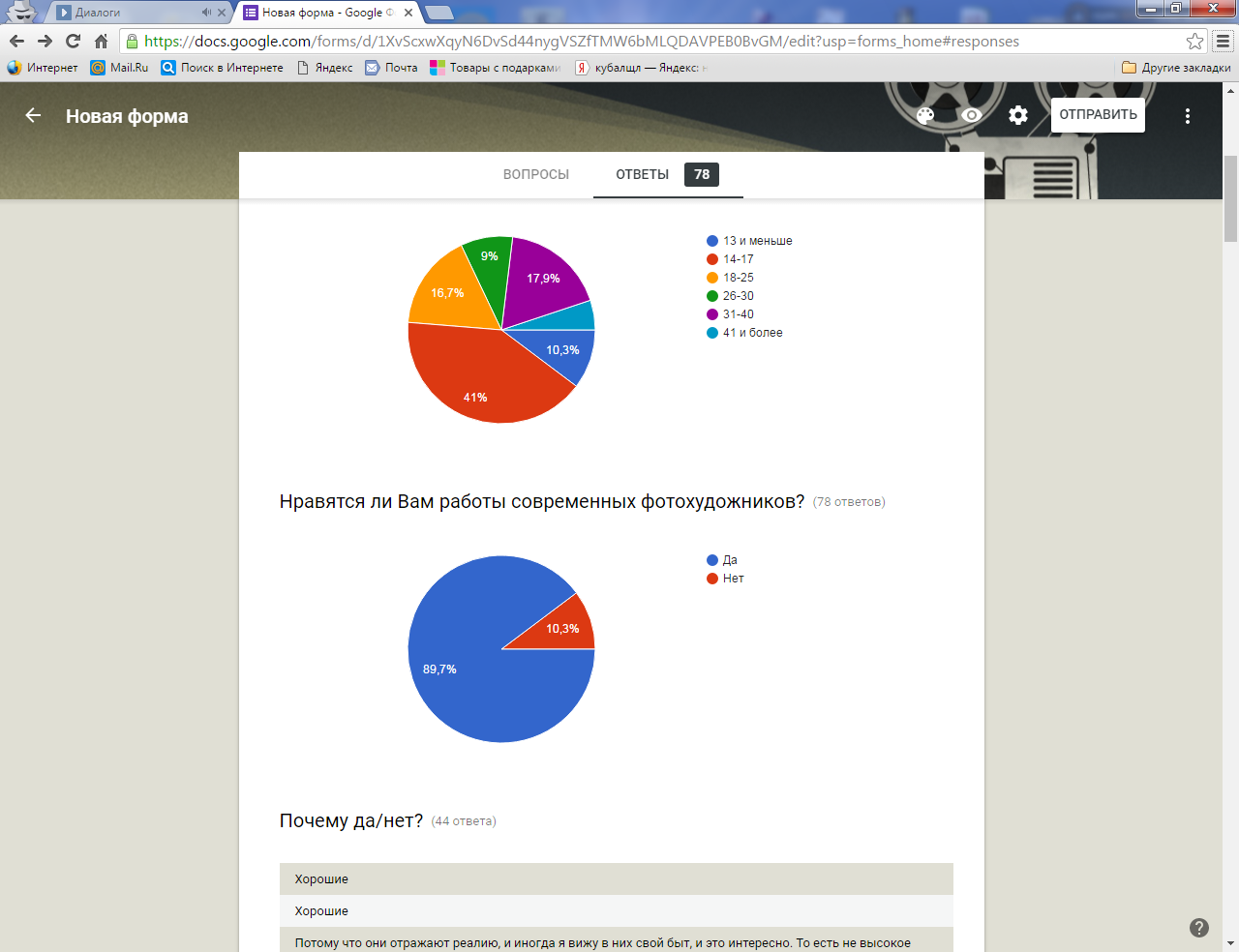 Далее следовал вопрос касательный черно-белого и цветного фото.  Данный вопрос был поставлен так потому что одной из предполагаемых тенденций, выведенных нами при анализе работ многих фотографов, являлось использование черно-белого фильтра. Следовательно, нам нужно было узнать отношение зрителя к монохромным снимкам. Так же был задан вопрос «почему» респондент выбрал ту или иную категорию фотографии. 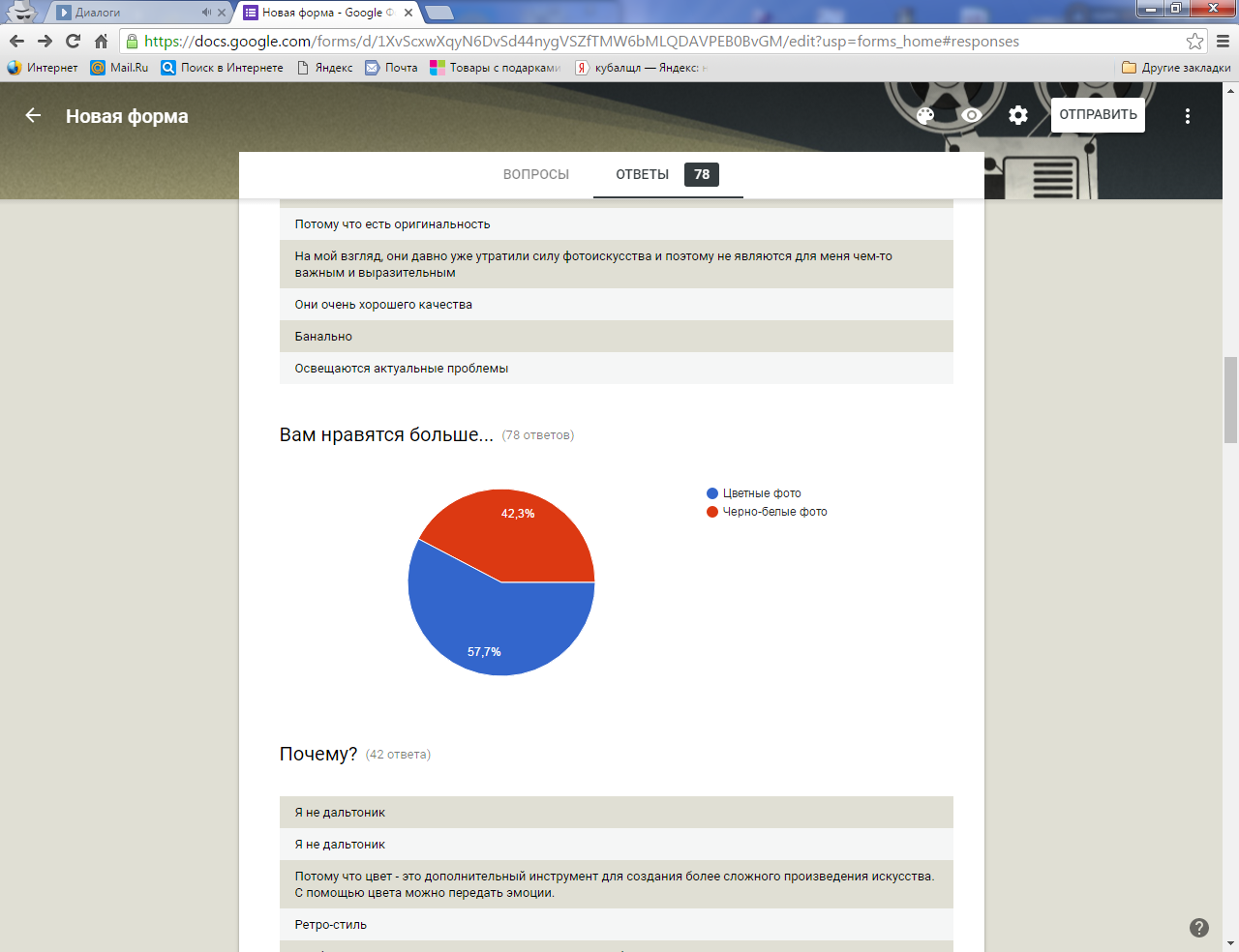 Еще одним вопросом в списке являлся вопрос о том, какой жанр фотографии нравится больше. Респонденту были предложены такие варианты ответа, как пейзаж, натюрморт, репортаж, портрет и уличная фотография. Данный вопрос был задан для понимания того, что ближе и понятнее зрителю.Следующий вопрос звучал так: «Каких фотохудожников Вы знаете?».  Были предложены десять имен наиболее известных фотографов, также был возможен ответ «никаких», который, к сожалению, набрал наибольшее количество голосов.В последнем вопрос мы спрашивали наших респондентов о том, считают ли они, что в работах современных фотохудожников прослеживаются общие идеи и\или направления. Вопрос был задан с той целью, чтобы понять, объединяет ли зритель работы современных фотографов, видит ли общее стремление к какой-либо идее, или же считает, что каждый фотограф сам по себе, снимает то, что хочется и не имеет цели донести до зрителя мысль, вложенную в фото. Вместе с этим, был проведен своеобразный опрос для фотохудожников.  Общение с фотографами происходило в формате интервью из-за конкретных моментов. Во-первых, появлялась возможность задавать дополнительные вопросы, возникающие по ходу интервью. Во-вторых, таким образом,  опрашиваемые фотографы могли более подробно расписать ответы и, при необходимости, делать пояснения к некоторым аспектам.Параграф 3.2. Анализ результата опроса.Большинству опрошенных, а именно 89.5 процентам, нравится современное фотоискусство. Наиболее популярным ответом  являлось утверждение о том, что работы современных фотохудожников креативные, необычные  и эффектные. Меньшее количество опрошенных отметило качество фотографий и появление «чего-то нового».  Также были ответы, которые можно обобщить следующей фразой: «потому что фотографы умеют видеть красоту там, где ты ее не заметишь». Немногие опрошенные отметили тот факт, что современные фотографии заставляют задуматься.Остальные 10.5 процентов не считают современное фотоискусство важным, так как отмечают его банальность и невыразительность.Из этого можно сделать вывод, что для большинства современных зрителей  маловажен смысл, заложенный в фотографию. Важны эмоции от картинки, «чтобы поярче было». Следовательно, широкая публика предпочитает «легкое зрелище» сюжетным работам, имеющим историю.На вопрос «Вам нравится больше цветная или черно-белая фотография?» 58 процентов отметили цветное фото и объяснили это так: «цвет – важный дополнительный элемент, передающий эмоции, энергию и настроение». Впрочем поклонники черно-белой фотографии выделяют эту особенность, как характерную для фото в чб. Большее количество респондентов утверждало, что  цветные современные фотографии более выразительные, позитивные и ярче передают происходящее, (чем черно-белые.) 42 процента, проголосовавшие за черно-белую фотографию , говорят об атмосфере и глубине данных работ. Не раз высказывалось мнение о выразительности и настроении, которое ярче проявляется без цвета. Некоторые отмечают тот факт, что современные черно-белые снимки требуют большего мастерства и поэтому и привлекают зрителей. Нередки утверждения о том, что бесцветные фото выглядят приятнее, а иногда и драматичнее.Все опрошенные отмечают множество плюсов как цветного, так и черно-белого фото. И хотя большинство голосов были отданы  за первый вид фотографии, фото  в черно-белом фильтре остаются достаточно популярными на просторах интернета. Как выяснилось из опроса, наиболее близкий для людей жанр – уличная фотография. За него проголосовал 61 процент опрошенных. 46 и 43 процентов выбрали пейзажную и портретную съемки аналогично. Менее популярным жанром оказался натюрморт – всего 4 процента.Не удивительно, что уличное фото  столь популярно на сегодняшний день. Ведь фотографии именно в этом  жанре отображают современную повседневность, к которой мы так привыкли.Однако, непонятно, почему  репортажная съемка набрала всего лишь 10.5 процентов.  Стоит отметить, что уличная и  репортажная съемки довольно похожи. Различие заключается лишь в том, что уличное фото  - фотография сделанная спонтанно, и предугадать будущий сюжет во время съемки в этом жанре практически невозможно, а  в репортаже можно подготовиться к съемке заранее, учесть некоторые факторы, показать свой взгляд на то или иное событие.Получается, что постановочное фото воспринимается гораздо хуже, чем спонтанные уличные фотографии. А портретные и пейзажные съемки, выглядящие живо и (какое-то слово), ближе современной публике, чем натюрморт. Выбор вышеописанных жанров, за которые проголосовало большинство, обусловлен тем, что люди хотят посмотреть на свою жизнь с другого ракурса. Увидеть что-то новое в обыденных вещах. Самыми известными среди фотографов оказалась Анни Лейбовиц . Почти 30 процентов опрошенных узнали это имя. На втором месте по узнаваемости – Франк Фурнье с 20 процентами голосов. Меньше количество процентов, а именно 19, получил Анри Картье-Брессон. Следующим в списке зрительских симпатий – Стив Маккари, за него проголосовало 16 процентов опрошенных. Но, к сожалению, имена известных фотографов не на слуху у широкой публики. В подтверждение этому есть 40 процентов опрошенных, которые не узнали современных фотохудожников в опросе.	Также был вопрос: «прослеживаются ли в работах современных фотохудожников общие идеи и/или направления? Если да, то какие?»  52 процента опрашиваемых согласились с наличием общих тем в современной фотографии. Чаще всего назывались такие темы как: интернет-зависимость, мода,  стремление к миру, обыденность и простота жизни, идеи гуманизма и толерантности, а также была отмечена идея фотографирования людей с особенностями.29 процентов не нашли ничего общего в творчестве современных фотографов. В большинстве своем, в ответах этих опрошенных говорилось о том, что каждый фотограф ищет что-то свое, имеет неповторимую точку зрения и видит  то, или иное событие по-своему. В одном ответе даже приводится пример: «Один фотохудожник будет фотографировать концерт, действо, а в это же время другой, будет фотографировать людей, смотрящих и наблюдающих за происходящим».Проанализировав данные опроса, можно сделать следующие выводы: во-первых, современная публика, а точнее большая ее часть, предпочитает фотографии, которые не требуют размышлений.  Зрителю хочется видеть больше красивых, ярких картинок в необычных ракурсах. Те, кто пытается задуматься над фотографиями, пребывают в меньшинстве. Осталось немного людей, которых можно «зацепить» интеллектуальным искусством.  Во-вторых, фотография развивается по тем же законам, что и другие виды искусств. Фото, требующее размышлений, как и авторское кино, остается уделом немногих.Кроме того, можно отметить некоторую анонимность фотоискусства – зрители чаще запоминают сами фотоработы, но не имена авторов. И это неудивительно, хоть и печально – с учетом объема информации, поступающей к человеку ежедневно.Параграф 3.3. Анализ интервью фотографов.Профессиональным фотографам были заданы некоторые вопросы. Один из них звучал так: «Какой Ваш любимый жанр в современной фотографии и почему?».  Иван Буров и Полина Быховская указали в своих ответах уличную фотографию. Владимир Аверин также отметил этот жанр: «мой любимый жанр — стрит фотография. Ее я люблю за спонтанность. Ты также изучаешь, только в данном случае город и людей в нем, но в то же время ловишь момент. В городе все меняется ежесекундно, важно суметь среагировать — вот человек прошел мимо и вдруг на мгновение вписался в окружающий пейзаж, или свет упал, отразившись от проезжающей мимо машины. Тогда понимаешь, как важна также удача и момент.» Виктория Фролова отметила портретный жанр, а в особенности фотографии Анни Лейбовиц: «У нее фантастические снимки, они прямо настоящие, если можно так сказать». Полина Глухова написала о репортажной съемке, являющейся очень схожей с уличной фотографией, а также рассказала о своих любимых снимках: «Владимир Лагранж «Так мы жили», Ширин Нешат из серии фотографий «Женщины Аллаха» , кадр на котором женщина в парандже, закрывающем ее лицо по глаза, направляет дуло пистолета прямо в камеру, ее лицо исписано арабской вязью, а еще мне нравится самая популярная фотография Родченко, на которой Лиля Брик. Ну правда, все гениальное просто.»Вторым вопросом было банальное «В каком жанре больше всего фотографируете?». И все опрашиваемые фотографы, как один, отмечают репортажную съемку.Следующим вопросом в списке, был вопрос о том, какой, по мнению фотографов, наиболее популярный жанр у фотографов и почему.  «Наиболее популярным жанром я бы назвал портрет. Но я сейчас, отвечая, ориентируюсь на какие-то свои общие представления о массовой фотографии. В настоящей современной фотографии огромный вес имеет документальная фотография. Людей все больше начинает интересовать визуальное осмысление мира, который их окружает. Появляется все больше фотошкол, центров фотографии, конкурсов и грантов, поддерживающих именно документалистов. В литературе, кстати, происходит похожий процесс — в последние годы отмечается большой рост популярности нон-фикшн. Лично мне кажется, что это общая культурная тенденция. В плюс сюда же театр», - пишет Владимир Аверин. Некоторые фотографы отмечают свадебную и портретную съемки, потому что на этом (жанре?) можно заработать. Один из фотографов – Полина Быховская – имеет другое мнение на этот счет: «Сейчас огромное количество фотографов заинтересовалась съёмкой в дикой природе, в разных уголках планеты. Каждый хочет в своих снимках показать какие-то неизведанные места, которые не каждый человек может посетить».Четвертый вопрос звучал так: «Какие жанры лучше всего воспринимаются публикой и опять же почему?». Виктория Фролова писала о том, что жанр не важен для современного зрителя, «важно как подано и обработано». Многие фотографы отмечают репортажную и уличные съемки.  «Судя по моим наблюдениям, более традиционные это портрет и пейзаж. Казалось бы, все, что можно уже снято. Но нет, как природа, так и человек — очень богатый материал. При этом жанры довольно понятные, "массовые". Они не напрягают, в отличие от социальной документалистики, они понятны в отличие от концептуальной фотографии. А природа всегда красива», - рассказывает Владимир Аверин. 	Также был задан вопрос, почему, по мнению (наших) фотографов, так много черно-белого фильтра в современной фотографии. Один из фотографов – Владимир Аверин – подробно расписал данный вопрос: «Во-первых, тут важно понимать восприятие черно-белой фотографии, и его изменения во времени. На определенном этапе в истории фотографии к монохрому вернулись как к чему-то изначальному. Считалось, что черно-белый фильтр - первично, а цветной может быть только несерьезная любительская фотография. Но эти времена уже давно прошли, сейчас таких коннотаций уже нет. Самое раздражающее для меня — восприятие черно-белого фильтра как чего-то мрачного и депрессивного. Это, конечно, полная глупость. В современной фотографии чб работает как один из художественных приемов. Переводить в чб (также как и использовать чб пленку) — выбор фотографа, так как необходимости и внешних технических ограничений нет. А значит этот выбор имеет определенное значение. 
Лично для меня это связано с особенностями моего фотографического видения. В основе которого восприятие света, а не цвета. Так как в большинстве случаев я вижу именно свет, то черно-белый фильтр вполне достаточно для его передачи, чтобы цвет не отвлекал. При этом больший акцент делается на формах, линиях, геометрии. При обработке также легче увидеть, как на самом деле распределение света в кадре влияет на визуальное восприятие — высветлил один кусочек, и все изображение тут же меняется, смещаются акценты. Кроме того, чб позволяет мне показать то, что невозможно увидеть невооруженным взглядом. Это я осознал, когда определился с тем, что хочу заниматься документальной фотографией. Там достаточно минимальной обработки — интерес в сохранении фрагмента реальности. Черно-белый фильтр же позволяет менять реальность». Виктория Фролова также предлагает нам несколько вариантов ответа на поставленный вопрос: «Для этого, как мне кажется, есть три объяснения: первое, как говорил мой друг, не знаешь, чем зацепить на снимке, сделай чб (я с этим не очень согласна). Второе, очень легко передать какие-то сильные эмоции именно с помощью чб, потому что тогда акцент идет только на содержание снимка. Третье, самое бытовое, если у тебя было просто отвратительное освещение (а-ля светомузыка, которая смешивает все невозможные цвета), а кадр получился классный, можно использовать чб». Есть также ответ фотографа, абсолютно отличающийся от других – Полина Глухова не  считает, что в современной фотографии много черно-белого.	Таким образом, по результатам интервью можно сделать следующие выводы. Во-первых, наиболее популярным жанром в фотографии является уличная или, схожая с ней, репортажная съемки. Причиной этому служит то, что и фотографы профессионалы и фотолюбители снимают в этом жанре, а также самому зрителю близка тема уличного фото. Во-вторых, тенденция черно-белого снимка в современном фотоискусстве все же существует, и занимает не последнее место. В-третьих, нам удалось выяснить, что использование черно-белого фильтра популярно среди фотографов-профессионалов не просто так, и наличие его на фотографии оправдывается некоторыми целями фотохудожников: важна форма, а не цвет; хочется сделать акцент на какие-то детали, которые при наличие цвета, будут заглушаться (перекрываться) им; игра со светом и тенью; сделать фото более эмоциональным.Заключение.В ходе моей исследовательской работы была выполнена поставленная цель – выявить основные тенденции современного фотоискусства. С помощью практической части, а именно опроса и интервью, мне удалось выяснить наиболее используемые жанры, а также некоторые тенденции, являющиеся популярными на сегодняшний день. Для начала, основная тенденция – съемка в черно-белом фильтре, выделенная нами до проведения практической части, подтвердилась после проведения интервью. Фотографы уверили нас в существование данной особенности и объяснили ее наличие. Следующая тенденция, которая была предположена нами в начале исследования, – фото с использованием приема детализации – не подтвердилась. Фотографы, конечно, используют данный прием, но все же не так часто, чтобы называть его тенденцией в современном фотоискусстве. Другая особенность – прием контраста света и тени – действительно является современной тенденцией. В основном, данный прием используется вместе с черно-белым фильтром, и является одной из причин использование его вообще при съемке фотографий. Последняя предположительная тенденция также подтвердилась. Наличие размытого фона – не редкость у фотографов. Использование данного приема помогает сосредоточить зрителя на каком-то определенном объекте, поэтому фотохудожники часто делают размытый фон, чтобы сконцентрировать внимание на том, что они действительно хотели показать в своих работах.Выявить же причины появления всех перечисленных тенденций возможным не представляется. Пожалуй, единственная общая для всех фотохудожников причина, по которой они используют тот или иной прием – желание сделать свою работу уникальной, неординарной, привлечь к ней внимание. В остальном взгляды фотографов на тот или иной прием разнятся – кто-то использует черно-белый фильтр только для акцентирования формы, а кто-то пытается таким образом передать свое мироощущение. Ну и, конечно, определенную роль в формировании общих тенденций играет мода – явление само по себе непостоянное и трудно поддающееся объяснению.В целом можно сказать, что, в отличие от изобразительного искусства, насчитывающего не одну тысячу лет истории, фотография – искусство молодое, только-только отметившее первое столетие. И если мы довольно четко можем сформулировать причины использования художниками различных приемов в различных направлениях живописи – импрессионизме или кубизме – то проводить какие-либо объединяющие параллели в фотоискусстве пока что затруднительно. И максимум, что мы можем сделать на данном этапе – попытаться выявить те самые различные направления в фотоискусстве. Но это требует гораздо более глубокой проработки материала и совсем других временных ресурсов. Фотография как искусство продолжает развиваться, каждый день появляются новые фотохудожники и новые интересные фотографии. Изучив большое количество работ различных авторов, мы можем уверенно констатировать, что фотография развивается по своим законам, где-то следуя моде, а где-то идя вопреки ей; с одной стороны, фотография является отражением нашей реальности, а с другой – помогает фотохудожнику создать свою реальность, зачастую странную для зрителя, но тем не менее, интересную и завораживающую. Современная фотография предоставляет пытливому зрителю массу тем для изучения и просто для созерцания. Кроме того, фотография – гораздо более массовый вид творчества, нежели, к примеру, живопись, а это значит, что с каждым днем поводов для обсуждении будет все больше и больше. Литература и источники:http://infonositeli.narod.ru/page-3.html   - История фотографии, действительна на 15.01.16.Стандартные виды, стили и жанры фотосъемки, действительна на 15.01.16 - http://www.delightstudio.ru/http://mamm-mdf.ru/festivals/photobiennale-2014/ -  интернет версия Фотобиеннале 2014 года, действительна на 20.04.16Фотобиеннале 2014: Каталог. – М., Мультимедийный комплекс актуальных искусств, 2014г. Балтийская Биеннале Фотографии «Фотомания». Собрание фотографий за 2033 и 2007 год«Новая история фотографии» под редакцией Мишеля Фризо. Париж 1994 г. Редакторы русского издания: А.Г. Наследников, А.В. Шестаков.Fotoсфера. Журнал о современной фотографии, действительна на 19.03.16 - http://fotosfera.org/http://akvis.com/ru/articles/photo-history/niepce.php - о Ньепсе и его вкладе в фотоискусство, действительна на 12.02.116Bleek magazine. Онлайн журнал о современной арт-фотографии, действительна на 23.02.16- http://bleek-magazine.ru/  Статьи Look at me о современной фотографии - http://www.lookatme.ru/tags/Современная%20фотография   Наиболее популярные стили в фотографии, действительна на 27.02.16 - http://www.photo-finish.ru/2010/10/15/stili_v_fotografii/http://akvis.com/ru/articles/photo-history/talbot.php - о Тальботе и его вкладе в фотоискусство, действительна на 15.04.16  Википедия о фотоискусстве, действительна на 27.02.16 - https://ru.wikipedia.org/wiki/Фотоискусство    http://www.fotokomok.ru/terens-donovan-i-ego-videnie-60-  описание достижений Теренса  Донована; действительна на 15.04.16http://www.photoisland.net/pi_hist_text.php?lng=1&hist_id=192 – дополнительная информация о Теренсе Доноване; действительна на 15.04.16http://www.foto-mastera.com/2011/10/richard-avedon.html - информация о Ричарде Аведоне; действительна на 15.04.16http://www.takefoto.ru/articles/fotografyi/748_fotograf_irvin_penn_irving_penn - информация о Ирвине Пенне; действительна на 15.04.16http://cameralabs.org/9323-znamenityj-fotograf-irvin-penn-i-ego-kultovye-snimki - биография Ирвина Пенна и его достижения; действительна на 15.04.16http://lightroom.ru/gallery/1895-ansel-adams-ansel-adams-legenda-mirovoj-fotografii-2.html -  о фотографиях Ансела Адмса; действительна на 15.04.16http://digitalphotoart.com.ua/frans-lanting/ -  о фотографе Франсе Лантинге; действительна на 15.04.16https://snob.ru/selected/entry/1162#comment_1329 – о проектах Франса Лантинга; действительна на 15.04.16http://cameralabs.org/4097-znamenityj-pejzazhnyj-fotograf-i-iskatel-priklyuchenij-galen-rouell-galen-rowell - биография и методы съемки Галена Роуэлла; действительна на 15.04.16http://artsblog.com.ua/luchshie-fotografy-mira/luchshie-fotografii-mira-galen-rouell.html - достижения Галена Роуэлла; действительна на 15.04.16http://www.foto-mastera.com/2011/11/henri-cartier-bresson.html -  биография Анри Картье-Брессона; действительна на 15.04.16http://lifeglobe.net/entry/1208 - о фотграфиях Анри Картье-Брессона; действительна на 15.04.16http://fotomtv.ru/o_fotografah/fotograf_feliche_beato_felice_beato/  -  вклад в фотографию Феличе Беато; действительна на 15.04.16http://www.takefoto.ru/articles/fotografyi/663_fotograf_anni_leybovits_Annie_Leibovitz - о творчестве Энни Лейбовиц; действительна на 15.04.16http://cameralabs.org/8640-genij-portretnoj-fotografii-filipp-khalsman-82-foto - о фотоискусстве Филиппа Халсмана; действительна на 15.04.16 http://www.kulturologia.ru/blogs/310811/15257/  -  об искусстве Урсуса Верли; действительна на 15.04.16http://photoshtab.ru/2012/01/dustin-humphrey/ - о фотграфиях Дастина Хампереяйя ; действительна на 15.04.16http://ps-spb2008.narod.ru/ - о Прокудине-Горском и его работах; действительна на 15.01.16http://www.lumiere.ru/gallery/photographers/id-12/ - о Науме Грановском; действительна на 12.03.16http://www.rosphoto.com/history/naum_granovskiy_lmoskovsky-218 - биография и работы Наума Грановского; действительна на 12.03.16